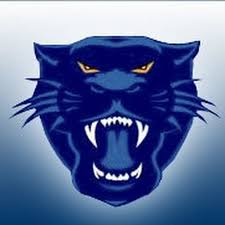 Coleman Independent School DistrictResource GuideThis is a resource guide only, not a comprehensive list.  These resources and tools are not endorsed by Coleman ISD, but are made available to you to use at your discretion.For additional resources, visit Family Services Center website at http://www.familysc.net/community-resource-guide.htmlTable of ContentsAbuse/Neglect									2Alcohol/Drug Abuse								3Assistance for Families (Health and Welfare)					Clothing									4	Food Banks									5	Housing & Utility Assistance/Shelters					6	Medical Services								7Counseling Services								8Crisis/Emergency Hotline Numbers						9Disabled/Mental Health Services 						10Education Services									11Job Related Services								122Abuse/Neglect3Alcohol/Drug Abuse4Assistance for Families:  Clothing5Assistance for Families: Food & Nutrition6Assistance for Families: Housing Assistance/Shelters7Assistance for Families: Medical8Counseling Services9Crisis/Emergency Hotline NumbersAdult and Child Protective Services				800-252-5400	Coleman							325-625-4183Central Texas Opportunities					325-625-4167Center for Life Resources Crisis Line (Mental Health)	800-458-7788CHIP/Children’s Medicaid					211City and Rural Rides (CARR)					800-710-2277Coleman County Sheriff’s Office				325-625-3506Coleman Fire Station			325-625-2424 or 911Coleman Police Department					325-625-4114 or 911Disaster Assistance/FEMA Helpline				800-621-FEMA (3362)HIV/STD Info Line						800-299-2437Legal Aid of Northwest Texas (Hotline)			888-529-5277	Abilene							325-672-7913 	Brownwood							325-646-8659	San Angelo							325-653-6982Medicaid								800-252-8263National Domestic Violence Hotline				800-799-SAFE (7233)National Suicide Prevention Hotline				800-273-TALK (8255)Poison Control							800-764-7661Pregnancy Care Center						325-646-5433Social Security							800-772-1213Substance Abuse and Mental Health Services Assoc.	800-622-HELP (4357)Supplemental Nutrition Assistance Program (SNAP)	800-221-5689 or 211SNAP in Texas							877-541-7905 Veterans Administration						800-827-1000WIC (Hotline)							800-942-3678Workforce Solutions of West Central Texas			325-646-151410Disabled/Mental Health Services11Education Services12Job Related Services
Organization
Contact Information
Services
Costs/EligibilityAdult and Child Protective Services (Texas Department of Family and Protective Services)114 NeedhamColeman, TX 76834Local: 325-625-4183Texas Abuse Hotline (24 Hour Contact)Hotline: 1-800-252-5400Online: www.dfps.state.tx.usInvestigates reports of suspected abuse, neglect, exploitations of children and adults who are disabled or elderly.Hours: M-F, 8-5 No Fee.Coleman Police Department109 N. Concho Street & West Live OakColeman, TX 76834325-646-5322 or 911Emergency service for emergency or life threatening situation.Hours: 24/7 No Fee.Domestic Violence & Sexual Assault Shelter (The ARK)2900 Coggin Ave.Brownwood, TX  76801325-643-26991-888-313-2699www.arkshelter.orgDomestic violence crisis intervention, shelter for domestic violence victims, sexual assault support, legal advocacy.Hours: 24/7No Fee.Must be 18 years old or accompanied by adult.The Rainbow RoomAbilene Rainbow Room
Lori Tellez, CPC, CPS, Taylor County
3610 Vine Street, Abilene, TX 79602
325- 691-8148
lori.tellez@dfps.state.tx.usColeman County Child Welfare Board
Sarah Gordon, CPC, CPS, Region 2
925 Lamar, Wichita Falls, TX 76301
940-235-1986
sarah.gordon@dfps.state.tx.usProvides emergency resource room for use by CPS caseworkers to provide for emergency needs of abused children.No Fee.For abused/neglected children.
Organization
Contact Information
Services
Costs/EligibilityAlcoholics Anonymous (Browntowner Group)502 W. AustinBrownwood, TX 76801325-646-4144Email: www.aabrowntowner@gmail.com12 Step Recovery Program.Hours: Sun-Sat, 7:00 A.M., Noon and 6:30 P.M.No Fee.Alcoholics Anonymous (The Coleman Group)609 N. Neches St.St. Marks Episcopal ChurchColeman, TX 76834800-396-160212 Step Recovery Program.Hours: Tues. & Thurs. 8:00 P.M.No Fee.Alcoholics Anonymous(Pioneer Group)3157 Russell Ave.Abilene, TX 79605325-673-2711800-396-1602www.aa.org12 Step Recovery Program.Hours: Mon-Sun, 10:30 A.M., 12 P.M.,8:30 P.M.No Fee.Center for Life Resources408 Mulberry StreetBrownwood, TX  76801325-646-9574  Hotline:  1-800-458-7788                                   Online:  www.cflr.usSubstance abuse services (outpatient) for adolescents and persons with co-occurring mental and substance abuse disorders.Hours: M-Th, 8-5Fri, 8-12 noonFinancial eligibility screening. Services funded through the Department of Human Services grant.Sliding scale fee.Mid Texas Council on Alcohol/Drug Abuse901 Avenue BBrownwood, TX 76801325-646-8747Hotline:  855-205-7403www.rehabsintexas.org/dir/cat/brownwood-texas-txSubstance abuse services (outpatient).Hours: 24/7Sliding scale fee based on income and payment assistance.Medicaid/Medicare accepted.River Crest Hospital1636 Hunters Glen Rd.San Angelo, TX 76901325-949-5722800-777-5722www.rivercresthospital.comSubstance abuse treatmentHours: 24/7No cost assessment.Medicaid/Medicare accepted.
Organization
Contact Information
Services
Costs/EligibilityAustin Avenue Church of Christ1020 Austin AvenueBrownwood, TX 76801325-646-0855Email:  churchofchrist@austinavenue.orgContact: J. Tom WashburnClothing assistance.Hours: by appointmentNo Fee.Goodwill Industries829 W. CommerceBrownwood, TX 76801325-643-9896Contact: Lance BlackwellLow cost clothing.Hours: Mon.-Sat. 9-6Sun. 12-5Low cost.Good Samaritan Ministries305 Clark StreetBrownwood, TX 76801325-643-2273Email:  goodsambwd.orgContact: Angela BostickClothing assistance.Hours: Mon/Wed,1-5 P.M. Tues/Thurs/Fri,      9 A.M.-1 P.M. No Fee.Must prove residency in Brown County.Love and Care Ministries233 Fannin StreetAbilene, TX 79603325-670-0246Provides assistance with clothing, back packs, bedding, blankets, coats, shoes, socks, underwear, sleeping bags.Hours: Mon-Thurs, 9-3Fri 9-11:30 A.M.No Fee.
Organization
Contact Information
ServicesCosts/EligibilityCentral Texas Opportunities, Inc.118 W. Pecan Street, Suite 405Coleman, TX 76834325-625-4167Food assistanceAssistance is based on meeting eligibility criteria.Christian Family Ministries of Coleman County-Loaves and Fishes Food Pantry519 West Pecan StreetColeman, TX 76834325-625-9913www.cfmcoleman.orgFood Pantry:1st & 3rd Monday/monthHours: 9 A.M. to 11 A.M.Meal Kitchen:Tuesday & ThursdayHours 11:00-12:30 P.M.No Fee.Matthew 25 Ministries115 Gray St.Coleman, TX 76834325-625-1002Assistance with food.No Fee.Salvation Army of Abilene1709 & 1726 Butternut StreetAbilene, Tx 79602325-677-1408 or 673-0223www.salvationarmytexas.org/abilene/Emergency ShelterFamily StoreSalvation Army: Loaves and Fishes403 LakewayBrownwood, TX 76801325-646-5369Contact: Caren FriendSoup Kitchen:  serves hot noon meal M-F, noon to 1:00 P.M.No Fee.Texas Health and Human Services 114 NeedhamColeman, TX 76834325-625-4183 or 211www.211texas.orghhs.texas.govFood Stamps/Supplemental Nutrition Assistance Program (SNAP)/ WIC (Women, Infant, Children) Program-provides nutrition education, food, referrals, and breastfeeding supportMaximum monthly income limits determines benefit.
Organization
Contact Information
Services
Costs/EligibilityARK Domestic Violence ShelterAdministration offices:2900 Coggin AvenueBrownwood, TX 768011-888-313-2699 (24/7)325-643-2699Online: www.arkshelter.org24 hour emergency help and shelter.Admin. OfficeHours: M-F, 8-5No Fee.Central Texas Opportunities118 W. Pecan, Suite 405Coleman, TX 76834325-625-4167Online:  www.ctoinc.orgProvides affordable housing assistance to eligible low-income households. Application required.Salvation Army403 Lakeway Dr. Brownwood, TX 76801325-646-5369Email: stacy_tennison@uss.salvationarmy.comOnline:  www.salvationarmyusa.orgProvides limited financial assistance to eligible residents with electric, gas, water, and rent bills.Hours: M-F, 9 to 4No Fee.Salvation Army of Abilene1709 & 1726 Butternut StreetAbilene, TX 79602325-677-1408 or 673-0223www.salvationarmytexas.org/abilene/Emergency ShelterNo Fee.Texas Health and Human Services114 NeedhamColeman, TX 76834325-625-4183 or 211www.211texas.orghhs.texas.govProvides utility and rent assistance and emergency shelterMaximum monthly income limits determines benefit.
Organization
Contact Information
Services
Costs/EligibilityBrownwood-Brown County Health Department510 E. LeeBrownwood, TX 76801325-646-0554Online:  www.brownwoodhealth department.comOffers preventative health activities, immunizations, and testing and treatment for STD, HIV, and Tuberculosis.Hours: M-F, 
8 to 4:30 P.M.Cost of Immunization w/out insurance $15.Accepts Medicaid and other insurance.Central Texas Veterans Health Care System-Brownwood Outpatient Clinic2600 Memorial Park DriveBrownwood, TX 76801325-641-0568Provides primary care services and behavioral health services for Texas Veterans.Hours:  M-F, 8-4No FeeColeman County Medical Center310 S. PecosColeman, TX 76834325-625-2135Hospital that provides emergency services, nutrition counseling, and clinic.24 hour emergencyAccepts Medicaid and other insurance. Also provides indigent & charity option for payment.Coleman Medical Associates310 S. Pecos, 2nd FloorColeman, TX 76834325-625-3533Clinic providing basic health care services.Hours: M-F, 8-5Sat., 9-11:30 A.M.Accepts Medicaid and other insurance. Also provides indigent & charity option for payment.Family Health Care Clinic123 Santa Anna Ave.Coleman, TX 76834325-625-9000Clinic providing basic health care services.Hours: M-Th. 8-5Fri. 8-12 P.M.Accepts Medicaid, other private insurance, and self pay.
Organization
Contact Information
Services
Costs/EligibilityCenter for Life Resources 408 Mulberry St. Brownwood, TX 7680124 hour crisis line 800-458-7788Services inquiry line 888-609-6467www.cflr.usCrisis intervention, behavioral health, and other counseling services.Fee based on sliding scale.Dr. Athena Bean, Ed.D. LPC2700 Highway 377 South, Suite 118Brownwood, TX 76801325-646-7594Wide range of counseling services.By appointment.Fee based on sliding scale.Family Services Center, Inc.901 Avenue BBrownwood, TX 76801325-646-5939www.fsc@familysc.netInformation and referral services, anger management, parent education, literacy, counseling, mediation.M-F: 8-5Fee based on sliding scale.Harriss Center for Counseling2421 Austin Ave.Brownwood, TX 76801325-646-2155Wide range of counseling services.By appointment.Fee based on sliding scale.New HorizonsJason Shaw147 SaylesAbilene, TX 79605Hotline: 877-261-3777325-437-1852Wide range of counseling services.By appointment.Fee based on sliding scale.The Taylor Clinic207 Center AvenueBrownwood, TX 76801325-649-HELPWide range of counseling services.By appointment.Fee based on sliding scale.
Organization
Contact Information
Services
Costs/EligibilityAldersgate Enrichment Center5001 Hwy 183/84 E.Early, TX 76802325-646-5608Email:  info@aldersgatecenter.orgOnline: www.aldersgatecenter.orgProvides residential and vocational program for mild to moderately mentally challenged adults.Tuition: Cash or Texas Department of Aging and Disability Services (DADS) qualification.Center for Life Resources (MHMR)408 MulberryBrownwood, TX 76801325-643-3363Crisis Hotline: 800-458-7788 Email: www.cflr.us Psychiatric services, supportive housing/employment, substance abuse, intellectual and developmental disability services, veterans services, and early childhood intervention.Hours: M-F, 8-5 Crisis Counselor on call 24/7Sliding Scale Fee.Must live in Brown County.Goodwill Industries829 W. CommerceBrownwood, TX 76801325-643-9896Contact: Lance BlackwellJobs for the disabled.No fee.Workforce Solutions of West Central Texas2202 Highway 377 SouthBrownwood, TX 76801325-646-1591Assistance for hard to employee, welfare recipients; assistance with resumes; internet access for job search.M-F: 8-5No fee.
Organization
Contact Information
Services
Costs/EligibilityAlta Vista Learning CenterWest Central Texas Adult Education901 Avenue BBrownwood, TX 76801325-646-5939 Adult basic education, GED Preparation, ESL, and literacy classes.Call for class schedule.Must be 17 or older.No Fee.Family Services Center, Inc.901 Avenue BBrownwood, TX 76801325-646-5939Contact: Doak GivanInformation and referral services, anger management class, parenting education class, literacy, battering intervention/prevention, mediation, and counseling.Hours: M-F, 8-5 and Scheduled evening hours.Any child/family.Fee: sliding scale, some services are free.Texas A&M AgriLife County Extension Service605 Fisk AvenueBrownwood, TX 76801325-646-0386Contact: Kim MilesEducation services and literature, family and consumer education.Hours: M-F, 8-5Any student/person in Brown County.No Fee.
Organization
Contact Information
Services
Costs/EligibilityHeart of Texas Christian Women’s Job Corps2410 Coggin Ave.Brownwood, TX 76801325-643-1788Contact: Patricia BolandProvides job training, computer skills, resume writing classes to women in need led by community professionals.12 week sessions (spring and fall)Hours: M&T, 9-3 P.M.No Fee.Supplies, lunch, and preschool childcare provided.Application required.Texas Workforce Commission2202 Highway 377 SouthBrownwood, TX 76801325-646-1591Provides unemployment services (job training opportunities, job search, and assistance with unemployment benefits).Hours: M-F, 8-5No Fee.Workforce Solutions of West Central Texas2202 Highway 377 SouthBrownwood, TX 76801325-646-1591Provides workforce services (assistance with resumes, and internet access for job search).Hours: M-F, 8-5No Fee.